Course planner: GCSE (9–1) StatisticsContentsIntroduction	2Assessment objectives for GCSE Statistics	3Prerequisite knowledge from GCSE Mathematics	4Planner at a glance		6Option 1: Two-year course planner	6Option 2: One-year course planner	7Option 1: Two-year course planner	8Year 1	8Year 2	12Option 2: One-year course planner	16IntroductionThis course planner provides one possible two-year course and one possible one-year course for the delivery of GCSE Statistics (9-1). These models are suggestions only and there are a number of valid ways of structuring the course. The amount of time available for statistics in the curriculum varies widely from centre to centre. Teachers will want to adapt the models presented here to suit their circumstances. The course planner provides opportunities to apply statistical techniques to solve problems within the framework of the statistical enquiry cycle (SEC). Students should have experience of the application of statistical techniques across the curriculum, in subjects such as the sciences, social sciences, computing, geography, business and economics, and outside the classroom in the world in general.Assessment objectives for GCSE StatisticsPrerequisite knowledge from GCSE Mathematics Students will need to be familiar with the following mathematics before entering for GCSE Statistics. Planner at a glanceOption 1: Two-year course plannerThis option is designed for the delivery of GCSE Statistics as a two-year course with the option of teaching alongside GCSE Mathematics. Though the number of teaching hours varies from centre to centre, this option is based on up to 2 hours per week. Option 2: One-year course plannerThis is an accelerated one-year option to deliver GCSE Statistics. Though the number of teaching hours varies from centre to centre, this option is based on up to 4 hours per week. Students should carry out a statistical investigation in the Spring term to gain full experience with the statistical enquiry cycle and develop relevant AO3 skills.Option 1: Two-year course plannerTopics in bold type are Higher tier only. Year 1Year 2Option 2: One-year course plannerTopics in bold type are Higher tier only. Statistical Enquiry Cycle/A03 PracticeDuring the Spring term/start of the Summer term, students would benefit from carrying out a statistical investigation.Mini-investigationStudents should use this time to carry out an independent statistical investigation. Students should have the opportunity to work with real world data sets. They may choose to investigate a problem from the sciences, geography, business, economics or other relevant field. In the investigation students should:Define a hypothesis to be investigatedDecide data to collectPlan a strategy on how to process and represent dataGenerate diagrams to represent dataGenerate statistical measuresAnalyse diagrams and calculationsDraw conclusions relating to hypothesesDiscuss reliabilityIdentify weaknessesSuggest improvementsMake refinements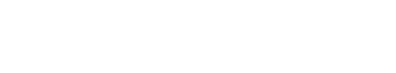 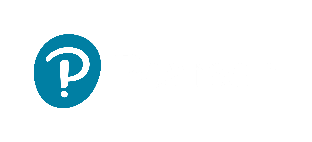 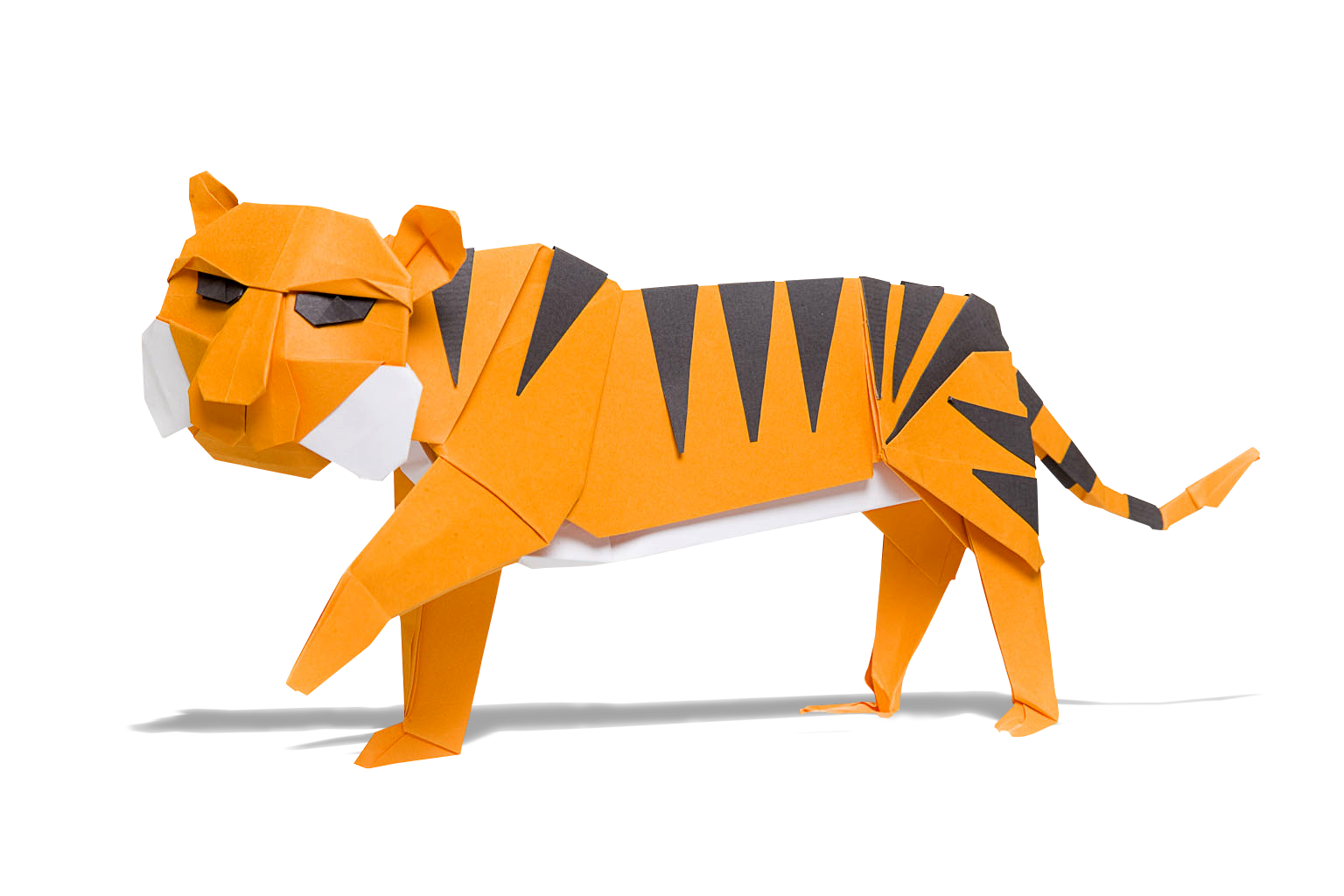 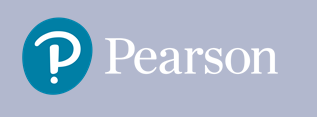 SkillWeightingAssessment objectiveDemonstrate knowledge and understanding, using appropriate terminology and notation, of standard statistical techniques used to:  collect and represent information  calculate summary statistics and probabilities.55%AO1Interpret statistical information and results in context and reason statistically to draw conclusions.25%AO2Assess the appropriateness of the statistical methodologies and the conclusions drawn through the application of the statistical enquiry cycle.20%AO3GCSE Mathematics topic area and referenceGCSE Mathematics topic area and referenceContent1. NumberN1order positive integers, decimals and fractions; understand and use the symbols =, ≠, <, >, ≤, ≥1. NumberN2apply the four operations to integers, decimals and simple fractions (proper and improper), and mixed numbers; understand and use place value (for example when working with very large or very small numbers, and when calculating with decimals)1. NumberN3recognise and use relationships between operations, including inverse operations, for example cancellation to simplify calculations and expressions; use conventional notation for priority of operations, including brackets, powers, roots and reciprocals1. NumberN9understand and use standard form1. NumberN10work interchangeably with terminating decimals and their corresponding fractions (such as 3.5 and  or 0.375 and ). Recognise that some fractions can be written as recurring decimals 1. NumberN11identify and work with fractions in ratio problems1. NumberN12interpret fractions and percentages as operators1. NumberN13use standard units of mass, length, time, money and other measures (including standard compound measures) using decimal quantities where appropriate1. NumberN14estimate answers; check calculations using approximation and estimation, including answers obtained using technology1. NumberN15round numbers and measures to an appropriate degree of accuracy (for example to a specified number of decimal places or significant figures); use inequality notation to specify simple error intervals due to truncation or rounding2. AlgebraA2substitute numerical values into formulae and expressions, including scientific formulae 2. AlgebraA5understand and use standard mathematical formulae; rearrange formulae to change the subject2. AlgebraA8work with coordinates on Cartesian grid2. AlgebraA9understand and use the general equation of a straight line y = mx + c where c is the intercept with the y-axis and m =.GCSE Mathematics topic area and referenceGCSE Mathematics topic area and referenceContent3. Ratio, proportion and rates of changeR3express one quantity as a fraction of another, where the fraction is less than 1 or greater than 13. Ratio, proportion and rates of changeR4use ratio notation, including reduction to simplest form3. Ratio, proportion and rates of changeR5divide a given quantity into two parts in a given part:part or part:whole ratio; express the division of a quantity into two parts as a ratio; apply ratio to real contexts and problems (such as those involving probability)3. Ratio, proportion and rates of changeR8relate ratios to fractions and vice versa3. Ratio, proportion and rates of changeR9define percentage as ‘number of parts per hundred’; interpret percentages and percentage changes as a fraction or a decimal, and interpret these multiplicatively; express one quantity as a percentage of another; compare two quantities using percentages3. Ratio, proportion and rates of changeR11use compound units such as speed, rates of pay, unit pricing3. Ratio, proportion and rates of changeR14interpret the gradient of a straight line graph as a rate of change4. ProbabilityP1record, describe and analyse the frequency of outcomes of probability experiments4. ProbabilityP7construct theoretical possibility spaces for single and combined experiments with equally likely outcomes and use these to calculate theoretical probabilitiesTermYearContent areaTopicsAutumn Yr 11. The collection of data1(a) Planning1(b) Types of data1(c) Population and sampling2(h) Estimation1(d) Collecting dataSpringYr 12. Processing, representing and analysing data2(a) Tabulation, diagrams and representationSummerYr 12. Processing, representing and analysing data2(b) Measures of central tendency2(c) Measures of dispersion2(e) Scatter diagrams and correlationAutumnYr 22. Processing, representing and analysing data3. Probability2(f) Time series 3. Experimental and theoretical probability2(d) Further summary statisticsSpringYr 23. Probability distributions2. Processing, representing and analysing dataStatistical enquiry cycle/A03 practice3. Probability distributions2(c) Standardised scores2(g) Quality assuranceMini-investigationSummerYr 2Revision TermContent areaTopicsInvestigationAutumn 1. The collection of data1(a) Planning1(b) Types of data1(c) Population and sampling2(h) Estimation1(d) Collecting data2. Processing, representing and analysing data2(a) Tabulation and diagrams2(a) Representing dataSpring2. Processing, representing and analysing data3. Probability2(b) Measures of central tendency2(c) Measures of dispersion2(e) Scatter diagrams and correlation2(f) Time series   3. Experimental and theoretical probabilityStatistical enquiry cycle (A03) investigation2(b) Measures of central tendency2(c) Measures of dispersion2(e) Scatter diagrams and correlation2(f) Time series   3. Experimental and theoretical probabilityStatistical enquiry cycle (A03) investigationSummer3. Probability2. Processing, representing and analysing data2(d) Further summary statistics3. Probability distributions2(c) Standardised scores2(g) Quality assuranceStatistical enquiry cycle (A03) investigationRevision RevisionYear 1Statistics specification contentCo-teaching opportunity with GCSE Mathematics Statistical enquiry cycle opportunityAutumn 11. The collection of data1(a) PlanningHypothesesDesigning investigationsStrategies to deal with potential problems1(b) Types of dataDescribing dataRaw data, quantitative, qualitative, categorical, ordinal, discrete, continuous, ungrouped, grouped, bivariate and multivariateAdvantages and implications of merging/grouping dataPrimary/secondary data Advantages and disadvantages1(c) Population and samplingPopulation, sample frame and sampleJudgment, opportunity (convenience) and quota samplingS5 apply statistics to describe a populationDefining a question or hypothesis to investigate.Developing a strategy for how to process and represent data.Designing methods for collecting primary data.Autumn 21(c) Population and samplingRandom, systematic and quota samplingAdvantages of each methodTechniques to avoid biasStratified sampling2(h) EstimationUse summary statists to make estimates of population characteristicsUse sample data to predict population proportionsKnow that sample size has an impact on reliability and replicationApply Petersen capture recapture formula to calculate an estimate of the size of a population1(d) Collecting data Collection of dataExperimental (laboratory, field and natural), simulation, questionnaires, observation, reference, census, population and samplingReliability and validityCollecting sensitive content matterRandom responseQuestionnaires and interviewsLeading questions, avoiding biased sources, time factors, open/closed questions, different types of interview techniqueProblems with collected dataMissing data, non-response, ‘cleaning’ dataControlling extraneous variablesControl groupsS1 infer properties of populations or distributions from a sample, while knowing the limitations of samplingDeciding what data to collect and how to collect and record it, giving reasons.Making inferences and/or predictions.Organising, processing and ‘cleaning’ data, using technology.Spring 12. Processing, representing and analysing data2(a) TabulationTally, tabulation, two-way tablesFrequency tables2(a) Representing data PictogramPie chartBar chartsStem and leaf diagramPopulation pyramid Choropleth map Comparative pie chartComparative 2D representations/comparative 3D representations.Interpret and compare data sets represented pictoriallyLine graphs Bar line (vertical line) chartsFrequency polygonsCumulative frequency (discrete and grouped) chartsHistograms (equal class width)Box plotsInterpret and compare data sets represented graphicallyS2interpret and construct tables, charts and diagrams, including frequency tables, bar charts, pie charts and pictograms for categorical data, vertical line charts for ungrouped discrete numerical data, tables and line graphs for time series data and know their appropriate useGenerating diagrams and visualisations to represent the data, including an understanding of outputs generated by appropriate technology.Suggesting improvements to presentation.Spring 22(a) Representing data Histograms unequal class widthsFrequency densityInterpret and compare data sets displayed in histograms2(a) Representing data Justify appropriate form to represent dataGraphical misrepresentationDetermine skewness by inspectionInterpreting a distribution of data with reference to skewnessCalculating skewnessComparing data sets represented in different formatsS3 construct and interpret diagrams for grouped discrete data and continuous data, i.e. histograms with equal and unequal class intervals and cumulative frequency graphs, and know their appropriate useGenerating diagrams and visualisations to represent the data, including an understanding of outputs generated by appropriate technology.Suggesting improvements to presentation.Summer  12(b) Measures of central tendencyAverages from raw or grouped dataMean, median, modeWeighted meanGeometric meanJustify appropriate average to use in context2(c) Measures of dispersionRange, quartiles, interquartile range (IQR), percentilesInterpercentile range, interdecile rangeStandard deviationIdentifying outliers by inspectionIdentifying outliers by calculationComment on outliers in contextCompare data sets using appropriate measure of central tendency and measure of dispersionS4 interpret, analyse and compare the distributions of data sets from univariate empirical distributionsGenerating statistical measures to compare data, understanding the advantages of using technology to automate processing.Analysing and interpreting diagrams and calculations.Summer 22(e) Scatter diagrams and correlationExplanatory (independent) variables and response (dependent) variablesCorrelationPositive, negative, zero, weak, strongDistinction between correlation and causationLine of best fitUsing the regression equation y= a+ bxCalculate Spearman’s rank correlation coefficientInterpret Spearman’s rank in contextInterpret Pearson’s product moment correlation coefficient (PMCC) in contextUnderstand the distinction between Spearman’s rank correlation coefficient and Pearson’s product moment correlation coefficient (PMCC)S6 use and interpret scatter graphs of bivariate data; recognise correlation and know that it does not indicate causation; draw estimated lines of best fit; make predictions; interpolate and extrapolate apparent trends while knowing the dangers of so doingReaching conclusions that relate to the questions and hypotheses addressed.Year 2Statistics specification contentCo-teaching opportunity with GCSE Mathematics Statistical enquiry cycle opportunityAutumn 12(f) Time seriesMoving averagesIdentifying trendsInterpreting seasonal and cyclical trends in contextMean seasonal variationPredictions using average seasonal effect3. Probability3. Experimental and theoretical probabilityLikelihoodExpected frequency of a specified characteristic within a sample or populationUse collected data and calculated probabilities to determine and interpret riskCompare experimental data with theoretical predictionsUnderstand that increasing sample size generally leads to better estimates of probability and population parametersUse two-way tables, sample space diagrams, tree diagrams and Venn diagrams to represent all the different outcomes possible for at most three eventsP3 use appropriate language and the 0–1 probability scaleP2apply ideas of randomness to calculate expected outcomes of multiple future experimentsP3 relate relative expected frequencies to theoretical probabilityP5 understand that empirical unbiased samples tend towards theoretical probability distributions, with increasing sample sizeP6 enumerate sets and combinations of sets systematically, using tables, grids, Venn diagrams and tree diagramsMaking predictions.Making inferences and/or predictions.Autumn 23. Experimental and theoretical probabilityIndependent eventsConditional probabilityDifference in terms of bias2. Processing, representing and analysing data2(d) Further summary statisticsIndex numbers / weighted index numbersRetail price index (RPI) Consumer price index (CPI) Gross domestic product (GDP)Interpret data related to rates of change over time when given in graphical formCalculate and interpret rates of change over time from tables using context specific formulaP8 calculate the probability of independent and dependent combined events, including using tree diagrams and other representations, and know the underlying assumptionsP9 calculate and interpret conditional probabilities through representation using expected frequencies with two-way tables, tree diagrams and Venn diagramsInterpreting the diagrams and calculations.Spring 13. Probability distributionsBinomial distributionNotation B(n, p)Conditions that make binomial model suitableMean (np)Calculation of binomial probabilitiesNormal distributionNotation N(μ, σ2 )Characteristics of Normal distributionConditions that make Normal model suitableApproximately 95% of the data lie within two standard deviations of the mean and that 68% (just over two thirds) lie within one standard deviation of the mean2(c) Measures of dispersionStandardised scores2(g) Quality assuranceKnow that a set of sample means are more closely distributed than individual values from the same population.Control chartsUse action and warning lines in quality assurance sampling applications.Spring 2Statistical Enquiry Cycle/A03 PracticeMini-investigationUse this time to carry out an investigation. Students should have the opportunity to work with real world data sets. They may choose to investigate a problem from the sciences, geography, business, economics or other relevant field. Students should:Define a hypothesis to be investigatedDecide data to collectPlan a strategy on how to process and represent dataGenerate diagrams to represent dataGenerate statistical measuresAnalyse diagrams and calculationsDraw conclusions relating to hypothesesDiscuss reliabilityIdentify weaknessesSuggest improvementsMake refinementsSummer  1Revision for Paper 1 and Paper 2Revision for Paper 1 and Paper 2Revision for Paper 1 and Paper 2Statistics specification contentCo-teaching opportunity with GCSE MathematicsAutumn 11. The collection of data1(a) PlanningHypothesesDesigning investigationsStrategies to deal with potential problems1(b) Types of dataDescribing dataRaw data, quantitative, qualitative, categorical, ordinal, discrete, continuous, ungrouped, grouped, bivariate and multivariateAdvantages and implications of merging/grouping dataPrimary/secondary data Advantages and disadvantages1(c) Population and samplingPopulation, sample frame and sampleJudgment, opportunity (convenience) and quota samplingS5 apply statistics to describe a populationRandom, systematic and quota samplingAdvantages of each methodTechniques to avoid biasStratified sampling2(h) EstimationUse summary statists to make estimates of population characteristics Use sample data to predict population proportionsKnow that sample size has an impact on reliability and replicationApply Petersen capture recapture formula to calculate an estimate of the size of a population1(d) Collecting data Collection of dataExperimental (laboratory, field and natural), simulation, questionnaires, observation, reference, census, population and samplingReliability and validityCollecting sensitive content matterRandom responseQuestionnaires and interviewsLeading questions, avoiding biased sources, time factors, open/closed questions, different types of interview techniqueProblems with collected dataMissing data, non-response, ‘cleaning’ dataControlling extraneous variablesControl groupsS1 infer properties of populations or distributions from a sample, while knowing the limitations of samplingAutumn 22. Processing, representing and analysing data2(a) TabulationTally, tabulation, two-way tablesFrequency tables2(a) Representing data PictogramBar chartsPie chartStem and leaf diagramPopulation pyramid Choropleth map Comparative pie chartComparative 2D representations/comparative 3D representations.Interpret and compare data sets represented pictoriallyLine graphs Bar line (vertical line) chartsFrequency polygonsCumulative frequency (discrete and grouped) chartsHistograms (equal class width)Box plotsInterpret and compare data sets represented graphicallyHistograms unequal class widthsFrequency densityInterpret and compare data sets displayed in histogramsS2interpret and construct tables, charts and diagrams, including frequency tables, bar charts, pie charts and pictograms for categorical data, vertical line charts for ungrouped discrete numerical data, tables and line graphs for time series data and know their appropriate useS3 construct and interpret diagrams for grouped discrete data and continuous data, i.e. histograms with equal and unequal class intervals and cumulative frequency graphs, and know their appropriate use2(a) Representing data Justify appropriate form to represent dataGraphical misrepresentationDetermine skewness by inspectionInterpreting a distribution of data with reference to skewnessCalculating skewnessComparing data sets represented in different formatsSpring 12(b) Measures of central tendencyAverages from raw or grouped dataMean, median, modeWeighted meanGeometric meanJustify appropriate average to use in context2(c) Measures of dispersionRange, quartiles, interquartile range (IQR), percentilesInterpercentile range, interdecile rangeStandard deviationIdentifying outliers by inspectionIdentifying outliers by calculationComment on outliers in contextCompare data sets using appropriate measure of central tendency and measure of dispersion2(e) Scatter diagrams and correlationExplanatory (independent) variables and response (dependent) variablesCorrelationPositive, negative, zero, weak, strongDistinction between correlation and causationLine of best fitUsing the regression equation y= a+ bxCalculate Spearman’s rank correlation coefficientInterpret Spearman’s rank in contextInterpret Pearson’s product moment correlation coefficient (PMCC) in contextUnderstand the distinction between Spearman’s rank correlation coefficient and Pearson’s product moment correlation coefficient (PMCC)S4 interpret, analyse and compare the distributions of data sets from univariate empirical distributionsS6 use and interpret scatter graphs of bivariate data; recognise correlation and know that it does not indicate causation; draw estimated lines of best fit; make predictions; interpolate and extrapolate apparent trends while knowing the dangers of so doingSpring 22(f) Time seriesMoving averagesIdentifying trendsInterpreting seasonal and cyclical trends in contextMean seasonal variationPredictions using average seasonal effect3. Probability3. Experimental and theoretical probabilityLikelihoodExpected frequency of a specified characteristic within a sample or populationUse collected data and calculated probabilities to determine and interpret riskCompare experimental data with theoretical predictionsP3 use appropriate language and the 0–1 probability scaleP2apply ideas of randomness to calculate expected outcomes of multiple future experimentsP3 relate relative expected frequencies to theoretical probabilityUnderstand that increasing sample size generally leads to better estimates of probability and population parameters.Use two-way tables, sample space diagrams, tree diagrams and Venn diagrams to represent all the different outcomes possible for at most three events.Independent eventsConditional probabilityDifference in terms of biasP5 understand that empirical unbiased samples tend towards theoretical probability distributions, with increasing sample sizeP6 enumerate sets and combinations of sets systematically, using tables, grids, Venn diagrams and tree diagramsP8 calculate the probability of independent and dependent combined events, including using tree diagrams and other representations, and know the underlying assumptionsP9 calculate and interpret conditional probabilities through representation using expected frequencies with two-way tables, tree diagrams and Venn diagramsSummer 12(d) Further summary statisticsIndex numbers / weighted index numbersRetail price index (RPI) Consumer price index (CPI) Gross domestic product (GDP)Interpret data related to rates of change over time when given in graphical formCalculate and interpret rates of change over time from tables using context specific formula3. Probability distributionsBinomial distributionNotation B(n, p)Conditions that make binomial model suitableMean (np)Calculation of binomial probabilitiesNormal distributionNotation N(μ, σ2 )Characteristics of Normal distributionConditions that make Normal model suitableApproximately 95% of the data lie within two standard deviations of the mean and that 68% (just over two thirds) lie within one standard deviation of the mean2(c) Measures of dispersionStandardised scores2(g) Quality assuranceKnow that a set of sample means are more closely distributed than individual values from the same population.Control chartsUse action and warning lines in quality assurance sampling applications.Revision for Paper 1 and Paper 2